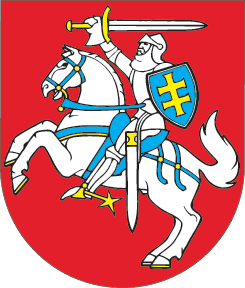 LIETUVOS RESPUBLIKOSĮMONIŲ FINANSINĖS ATSKAITOMYBĖS ĮSTATYMO NR. IX-575 232 STRAIPSNIO PAKEITIMOĮSTATYMAS2021 m. gruodžio 21 d. Nr. XIV-807Vilnius1 straipsnis. 232 straipsnio pakeitimasPapildyti 232 straipsnį 71 dalimi:„71. Socialinės atsakomybės ataskaitoje taip pat pateikiama Reglamento (ES) 2020/852 8 straipsnyje nurodyta informacija.“2 straipsnis. Įstatymo įsigaliojimas ir taikymas1. Šis įstatymas įsigalioja 2022 m. sausio 1 d.2. Šis įstatymas taikomas rengiant 2022 m. sausio 1 d. prasidedančių ir vėlesnių ataskaitinių laikotarpių įmonių metinius pranešimus.Skelbiu šį Lietuvos Respublikos Seimo priimtą įstatymą.Respublikos Prezidentas	Gitanas Nausėda